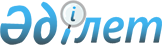 2018-2020 жылдарға арналған Көлтабан ауылдық округ бюджетін бекіту туралы
					
			Мерзімі біткен
			
			
		
					Ақтөбе облысы Байғанин аудандық мәслихатының 2017 жылғы 20 желтоқсандағы № 124 шешімі. Ақтөбе облысының Әділет департаментінде 2018 жылғы 8 қаңтарда № 5801 болып тіркелді. Мерзімі өткендіктен қолданыс тоқтатылды
      Қазақстан Республикасының 2008 жылғы 4 желтоқсандағы Бюджеттік Кодекстің 9-1-бабының 2-тармағына және Қазақстан Республикасының 2001 жылғы 23 қаңтардағы "Қазақстан Республикасындағы жергілікті мемлекеттік басқару және өзін-өзі басқару туралы" Заңының 6 - бабына сәйкес, Байғанин аудандық мәслихаты ШЕШІМ ҚАБЫЛДАДЫ:
      1. "2018-2020 жылдарға арналған Көлтабан ауылдық округ бюджеті тиісінше 1, 2 және 3 қосымшаларға сәйкес, оның ішінде 2018 жылға мынадай көлемде бекітілсін: 
      1) кірістер – 64 633,0 мың теңге, оның ішінде:
      салықтық түсімдер – 3 344,0 мың теңге;
      трансферттердің түсімдері – 61 289,0 мың теңге;
      2) шығындар – 64 633,0 мың теңге;
      Ескерту. 1 тармаққа өзгерістер енгізілді - Ақтөбе облысы Байғанин аудандық мәслихатының 25.06.2018 № 162 (01.01.2018 бастап қолданысқа енгізіледі); 17.09.2018 № 170 (01.01.2018 бастап қолданысқа енгізіледі) шешімдерімен.


      2. Қазақстан Республикасының 2017 жылғы 30 қарашадағы "2018-2020 жылдарға арналған республикалық бюджет туралы" Заңының 8- бабына сәйкес 2018 жылғы 1 қаңтардан бастап:
      1) жалақының ең төменгі мөлшері – 28 284 теңге;
      2) жәрдемақыларды және өзге де әлеуметтiк төлемдердi есептеу, сондай-ақ Қазақстан Республикасының заңнамасына сәйкес айыппұл санкцияларын, салықтарды және басқа да төлемдердi қолдану үшiн айлық есептiк көрсеткiш – 2 405 теңге;
      3) базалық әлеуметтiк төлемдердiң мөлшерлерiн есептеу үшiн ең төмен күнкөрiс деңгейiнiң шамасы 28 284 теңге болып белгiленгені ескерілсін.
      3. 2018 жылға арналған Көлтабан ауылдық округ бюджетіне аудандық бюджеттен берілетін субвенция көлемі 41 586,0 мың теңге сомасында бекітілсін.
      4. "Байғанин аудандық мәслихатының аппараты" мемлекеттік мекемесі заңнамада белгіленген тәртіппен:
      1) осы шешімді Ақтөбе облысының Әділет департаментінде мемлекеттік тіркеуді;
      2) осы шешімді мерзімді баспа басылымдарында және Қазақстан Республикасы нормативтік құқықтық актілерінің Эталондық бақылау банкінде ресми жариялауға жіберуді қамтамасыз етсін.
      5. Осы шешім 2018 жылғы 1 қаңтардан бастап қолданысқа енгізіледі. 2018 жылға арналған Көлтабан ауылдық округінің бюджеті
      Ескерту. 1 қосымша жаңа редакцияда – Ақтөбе облысы Байғанин аудандық мәслихатының 05.12.2018 № 186 шешімімен (01.01.2018 бастап қолданысқа енгізіледі). 2019 жылға арналған Көлтабан ауылдық округінің бюджеті 2020 жылға арналған Көлтабан ауылдық округінің бюджеті
					© 2012. Қазақстан Республикасы Әділет министрлігінің «Қазақстан Республикасының Заңнама және құқықтық ақпарат институты» ШЖҚ РМК
				
      Байғанин аудандық мәслихатының сессия төрағасы 

Байғанин аудандық мәслихатының хатшысы 

      К. Табынбаева 

Б. Турлыбаев 
Байғанин аудандық мәслихатының 2017 жылғы 20 желтоқсандағы № 124 шешіміне 1 қосымша
Санаты
Санаты
Санаты
Санаты
Сомасы  (мың теңге)
Сыныбы
Сыныбы
Сыныбы
Сомасы  (мың теңге)
Iшкi сыныбы
Iшкi сыныбы
Сомасы  (мың теңге)
Атауы
Сомасы  (мың теңге)
І.КІРІСТЕР
64 633,0
1
Салықтық түсімдер
3 344,0
01
Табыс салығы
859,0
2
Жеке табыс салығы
859,0
04
Меншiкке салынатын салықтар
2 485,0
1
Мүлiкке салынатын салықтар
43,0
3
Жер салығы
210,0
4
Көлік құралдарына салынатын салық
2 232,0
4
Трансферттердің түсімдері
61 289,0
02
Мемлекеттiк басқарудың жоғары тұрған органдарынан түсетiн трансферттер
61 289,0
3
Аудандардың (облыстық маңызы бар қаланың) бюджетінен трансферттер
61 289,0
Функционалдық топ
Функционалдық топ
Функционалдық топ
Функционалдық топ
Функционалдық топ
Сомасы (мың теңге)
Кіші функция
Кіші функция
Кіші функция
Кіші функция
Сомасы (мың теңге)
Бюджеттік бағдарламалардың әкiмшiсi
Бюджеттік бағдарламалардың әкiмшiсi
Бюджеттік бағдарламалардың әкiмшiсi
Сомасы (мың теңге)
Бағдарлама
Бағдарлама
Сомасы (мың теңге)
Атауы
Сомасы (мың теңге)
II.ШЫҒЫНДАР
64 633,0
01
Жалпы сипаттағы мемлекеттiк қызметтер
19 322,0
1
Мемлекеттiк басқарудың жалпы функцияларын орындайтын өкiлдi, атқарушы және басқа органдар
19 322,0
124
Аудандық маңызы бар қала, ауыл, кент, ауылдық округ әкімінің аппараты
19 322,0
001
Аудандық маңызы бар қала, ауыл, кент, ауылдық округ әкімінің қызметін қамтамасыз ету жөніндегі қызметтер
19 322,0
04
Бiлiмберу
40 082,0
1
Мектепке дейiнгi тәрбие және оқыту
40 082,0
124
Аудандық маңызы бар қала, ауыл, кент, ауылдық округ әкімінің аппараты
40 082,0
004
Мектепке дейінгі тәрбиелеу және оқыту және мектепке дейінгі тәрбиелеу және оқыту ұйымдарында медициналық қызмет көрсетуді ұйымдастыру
40 082,0
07
Тұрғын үй-коммуналдық шаруашылық
2 829,0
3
Елді-мекендерді көркейту
2 829,0
124
Аудандық маңызы бар қала, ауыл, кент, ауылдық округ әкімінің аппараты
2 829,0
008
Елдімекендердегікөшелердіжарықтандыру
1 718,0
009
Елді мекендердің санитариясын қамтамасыз ету
396,0
011
Елді мекендерді абаттандыру мен көгалдандыру
715,0
13
Басқалар
2 400,0
9
Басқалар
2 400,0
124
Аудандық маңызы бар қала, ауыл, кент, ауылдық округ әкімінің аппараты
2 400,0
040
Өңірлерді дамытудың 2020 жылға дейінгі бағдарламасы шеңберінде өңірлерді экономикалық дамытуға жәрдемдесу бойынша шараларды іске асыруға ауылдық елді мекендерді жайластыруды шешуге арналғаніс-шараларды іскеа сыру
2 400,0
ІII. ТАЗА БЮДЖЕТТІК КРЕДИТ БЕРУ
0,0
IV. Қаржы активтерімен жасалатын операциялар бойынша сальдо
0,0
V. Бюджет тапшылығы (профициті)
0,0
VI. Бюджет тапшылығын қаржыландыру (профицитінпайдалану)
0,0Байғанин аудандық мәслихатының 2017 жылғы 20 желтоқсандағы № 124 шешіміне 2 қосымша
Санаты
Санаты
Санаты
Санаты
Сомасы (мың теңге)
Сыныбы
Сыныбы
Сыныбы
Сомасы (мың теңге)
Iшкi сыныбы
Iшкi сыныбы
Сомасы (мың теңге)
Атауы
Сомасы (мың теңге)
І.КІРІСТЕР
67 329,0
1
Салықтық түсімдер
3 344,0
01
Табыс салығы
800,0
2
Жеке табыс салығы
800,0
04
Меншiкке салынатын салықтар
2 544,0
1
Мүлiкке салынатын салықтар
49,0
3
Жер салығы
245,0
4
Көлiк құралдарына салынатын салық
2 250,0
4
Трансферттердің түсімдері
63 985,0
02
Мемлекеттiк басқарудың жоғары тұрған органдарынан түсетiн трансферттер
63 985,0
3
Аудандардың (облыстық маңызы бар қаланың) бюджетінен трансферттер
63 985,0
Функционалдық топ
Функционалдық топ
Функционалдық топ
Функционалдық топ
Функционалдық топ
Сомасы (мың теңге)
Кіші функция
Кіші функция
Кіші функция
Кіші функция
Сомасы (мың теңге)
Бюджеттік бағдарламалардың әкiмшiсi
Бюджеттік бағдарламалардың әкiмшiсi
Бюджеттік бағдарламалардың әкiмшiсi
Сомасы (мың теңге)
Бағдарлама
Бағдарлама
Сомасы (мың теңге)
Атауы
Сомасы (мың теңге)
II.ШЫҒЫНДАР
67 329,0
01
Жалпы сипаттағы мемлекеттiк қызметтер
18 588,0
1
Мемлекеттiк басқарудың жалпы функцияларын орындайтын өкiлдi, атқарушы және басқа органдар
18 588,0
124
Аудандық маңызы бар қала, ауыл, кент, ауылдық округ әкімінің аппараты
18 588,0
001
Аудандық маңызы бар қала, ауыл, кент, ауылдық округ әкімінің қызметін қамтамасыз ету жөніндегі қызметтер
18 588,0
04
Бiлiм беру
43 078,0
1
Мектепке дейiнгi тәрбие және оқыту
43 078,0
124
Аудандық маңызы бар қала, ауыл, кент, ауылдық округ әкімінің аппараты
43 078,0
004
Мектепке дейінгі тәрбиелеу және оқыту және мектепке дейінгі тәрбиелеу және оқыту ұйымдарында медициналық қызмет көрсетуді ұйымдастыру
43 078,0
07
Тұрғын үй-коммуналдық шаруашылық
3 263,0
3
Елді-мекендерді көркейту
3 263,0
124
Аудандық маңызы бар қала, ауыл, кент, ауылдық округ әкімінің аппараты
3 263,0
008
Елді мекендердегі көшелерді жарықтандыру
1 718,0
009
Елді мекендердің санитариясын қамтамасыз ету
560,0
011
Елді мекендерді абаттандыру мен көгалдандыру
985,0
13
Басқалар
2 400,0
9
Басқалар
2 400,0
124
Аудандық маңызы бар қала, ауыл, кент, ауылдық округ әкімінің аппараты
2 400,0
040
Өңірлерді дамытудың 2020 жылға дейінгі бағдарламасы шеңберінде өңірлерді экономикалық дамытуға жәрдемдесу бойынша шараларды іске асыруға ауылдық елді мекендерді жайластыруды шешуге арналған іс-шараларды іске асыру
2 400,0
ІII. ТАЗА БЮДЖЕТТІК КРЕДИТ БЕРУ
0,0
IV. Қаржы активтерімен жасалатын операциялар бойынша сальдо 
0,0
V. Бюджет тапшылығы (профициті)
0,0
VI. Бюджет тапшылығын қаржыландыру (профицитін пайдалану)
0,0Байғанин аудандық мәслихатының 2017 жылғы20 желтоқсандағы № 124 шешіміне 3 қосымша
Санаты
Санаты
Санаты
Санаты
Сомасы (мың теңге)
Сыныбы
Сыныбы
Сыныбы
Сомасы (мың теңге)
Iшкi сыныбы
Iшкi сыныбы
Сомасы (мың теңге)
Атауы
Сомасы (мың теңге)
І.КІРІСТЕР
67 329,0
1
Салықтық түсімдер
3 344,0
01
Табыс салығы
800,0
2
Жеке табыс салығы
800,0
04
Меншiкке салынатын салықтар
2 544,0
1
Мүлiкке салынатын салықтар
49,0
3
Жер салығы
245,0
4
Көлiк құралдарына салынатын салық
2 250,0
4
Трансферттердің түсімдері
63 985,0
02
Мемлекеттiк басқарудың жоғары тұрған органдарынан түсетiн трансферттер
63 985,0
3
Аудандардың (облыстық маңызы бар қаланың) бюджетінен трансферттер
63 985,0
Функционалдық топ
Функционалдық топ
Функционалдық топ
Функционалдық топ
Функционалдық топ
Сомасы (мың теңге)
Кіші функция
Кіші функция
Кіші функция
Кіші функция
Сомасы (мың теңге)
Бюджеттік бағдарламалардың әкiмшiсi
Бюджеттік бағдарламалардың әкiмшiсi
Бюджеттік бағдарламалардың әкiмшiсi
Сомасы (мың теңге)
Бағдарлама
Бағдарлама
Сомасы (мың теңге)
Атауы
Сомасы (мың теңге)
II.ШЫҒЫНДАР
67 329,0
01
Жалпы сипаттағы мемлекеттiк қызметтер
18 588,0
1
Мемлекеттiк басқарудың жалпы функцияларын орындайтын өкiлдi, атқарушы және басқа органдар
18 588,0
124
Аудандық маңызы бар қала, ауыл, кент, ауылдық округ әкімінің аппараты
18 588,0
001
Аудандық маңызы бар қала, ауыл, кент, ауылдық округ әкімінің қызметін қамтамасыз ету жөніндегі қызметтер
18 588,0
04
Бiлiм беру
43 078,0
1
Мектепке дейiнгi тәрбие және оқыту
43 078,0
124
Аудандық маңызы бар қала, ауыл, кент, ауылдық округ әкімінің аппараты
43 078,0
004
Мектепке дейінгі тәрбиелеу және оқыту және мектепке дейінгі тәрбиелеу және оқыту ұйымдарында медициналық қызмет көрсетуді ұйымдастыру
43 078,0
07
Тұрғын үй-коммуналдық шаруашылық
3 263,0
3
Елді-мекендерді көркейту
3 263,0
124
Аудандық маңызы бар қала, ауыл, кент, ауылдық округ әкімінің аппараты
3 263,0
008
Елді мекендердегі көшелерді жарықтандыру
1 718,0
009
Елді мекендердің санитариясын қамтамасыз ету
560,0
011
Елді мекендерді абаттандыру мен көгалдандыру
985,0
13
Басқалар
2 400,0
9
Басқалар
2 400,0
124
Аудандық маңызы бар қала, ауыл, кент, ауылдық округ әкімінің аппараты
2 400,0
040
Өңірлерді дамытудың 2020 жылға дейінгі бағдарламасы шеңберінде өңірлерді экономикалық дамытуға жәрдемдесу бойынша шараларды іске асыруға ауылдық елді мекендерді жайластыруды шешуге арналған іс-шараларды іске асыру
2 400,0
ІII. ТАЗА БЮДЖЕТТІК КРЕДИТ БЕРУ
0,0
IV. Қаржы активтерімен жасалатын операциялар бойынша сальдо 
0,0
V. Бюджет тапшылығы (профициті)
0,0
VI. Бюджет тапшылығын қаржыландыру (профицитін пайдалану)
0,0